Cette fiche de poste n’est pas exhaustive et est susceptible de modification ou de rajout selon les nécessités de service.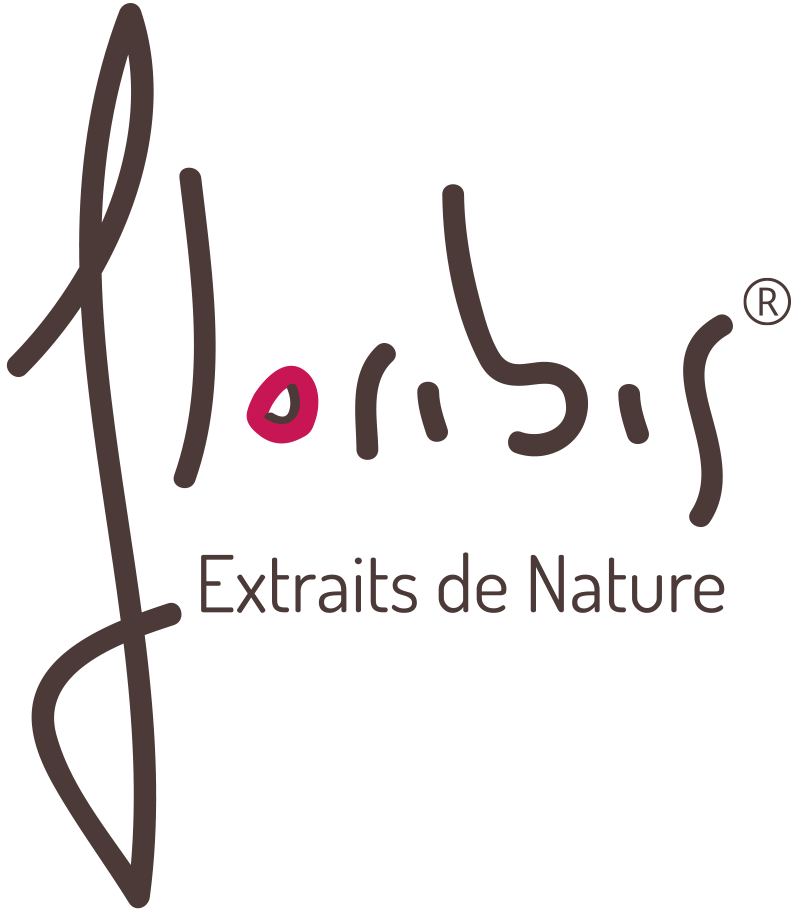 FICHE DE POSTEFICHE DE POSTERéf : ADM-FRM-015Version : 01Date : 21/07/2020 Intitulé du Poste :Responsable Plantations Vétiver & AcaciasResponsable Plantations Vétiver & AcaciasPrésentation du PosteCatégorie Professionnelle: Cadre – HCLieu d’affectation: VohémarCatégorie Professionnelle: Cadre – HCLieu d’affectation: VohémarCatégorie Professionnelle: Cadre – HCLieu d’affectation: VohémarPositionnement hiérarchique du PosteSupérieur hiérarchique:N+1: Directeur des Activités AgricolesSubordonnés:ChauffeursChefs culturesSubordonnés:ChauffeursChefs culturesMission PrincipaleMission PrincipaleLe Responsable Plantations Vétiver & Acacia pilote, en collaboration avec la Direction, les itinéraires techniques des spéculations concernées. Il gère les équipes en s’appuyant sur les responsables cultures et intervient dans tous les aspects liés à la mécanisation agricole.Le Responsable Plantations Vétiver & Acacia pilote, en collaboration avec la Direction, les itinéraires techniques des spéculations concernées. Il gère les équipes en s’appuyant sur les responsables cultures et intervient dans tous les aspects liés à la mécanisation agricole.ResponsabilitésResponsabilitésGérer la récolte du vétiver sur base du calendrier de récolteMettre en place et suivre une équipe de valorisation des acacias : abattage, débitage, transport, séchageGérer les accès aux plantations en gérant l’entretien des pistes concernées.Former les chauffeurs à la mécanisation agricole en créant une équipe spécifique à cette activitéGérer le parc tracteurs et équipements agricoles : calendrier d’entretien, gestion des pièces détachées, etcGérer le planning de ses équipes et valider leur pointageReporter par écrit de manière hebdomadaire à la Direction AgricoleParticiper à la réalisation du budget pour ses activitésAssurer une gestion efficace des stocks pour assurer une continuité dans le travailAider au calcul des prix de revientGérer la récolte du vétiver sur base du calendrier de récolteMettre en place et suivre une équipe de valorisation des acacias : abattage, débitage, transport, séchageGérer les accès aux plantations en gérant l’entretien des pistes concernées.Former les chauffeurs à la mécanisation agricole en créant une équipe spécifique à cette activitéGérer le parc tracteurs et équipements agricoles : calendrier d’entretien, gestion des pièces détachées, etcGérer le planning de ses équipes et valider leur pointageReporter par écrit de manière hebdomadaire à la Direction AgricoleParticiper à la réalisation du budget pour ses activitésAssurer une gestion efficace des stocks pour assurer une continuité dans le travailAider au calcul des prix de revientDocuments à élaborer et à soumettreDocuments à élaborer et à soumettreRapport mensuel, budget annuelRapport mensuel, budget annuelEtendue du Poste (relations fonctionnelles)Etendue du Poste (relations fonctionnelles)Interne Chef garageDirecteur Général AdjointResponsable Assurance QualitéExterne FournisseursOutils de TravailOutils de TravailOrdinateur, Téléphone mobile, MotoOrdinateur, Téléphone mobile, MotoCompétencesCompétencesFormationIngénieur agronomeExpérienceMinimum 5 ans d’expérience en mécanisation agricoleManagementCapable de gérer des grosses équipes avec une mise en place d’un système de contrôle des résultats obtenus pour chaque équipe. Organisationnel Gestion de nombreuses informations, suivi de plusieurs programmes en parallèle, structure des équipes et de leur travail Mécanisation Capable de conduire des tracteurs et de personnellement participer à la mécanisation et à la formation de nouveaux chauffeurs.Assurer le bon suivi des entretiens et de manière générale le respect du matérielIndicateurs de PerformanceIndicateurs de PerformanceRespect des objectifsRespect des itinéraires techniquesRespect des objectifsRespect des itinéraires techniques